ENGLISH WORKSHEET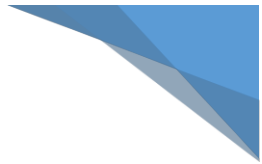 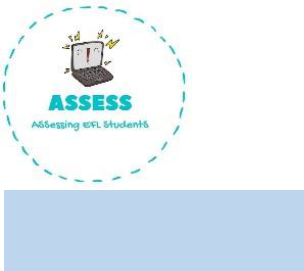 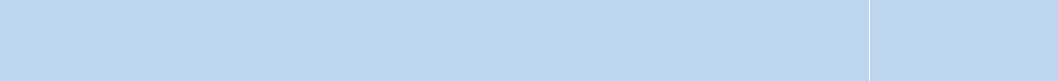 VocabularyMatch the words to the pictures.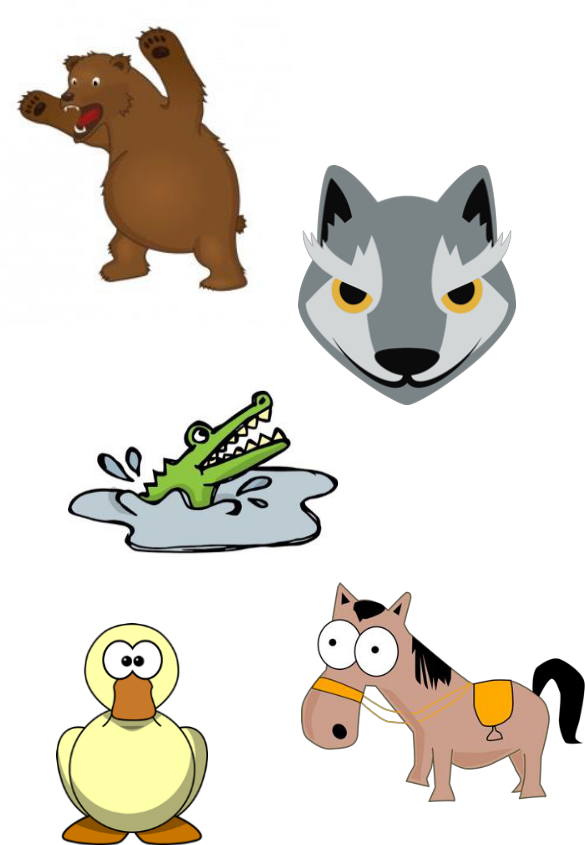 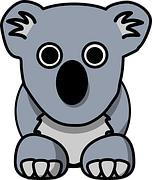 Elephant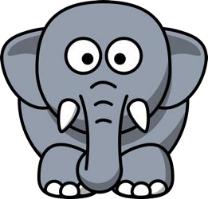 WolfBear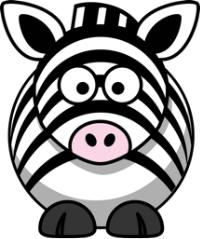 Crocodile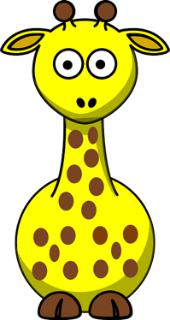 HorseDuckZebraGiraffe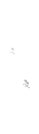 KoalaThe elephant has a long __________The wolf has pointy _________The bear has big __________The crocodile has sharp ___________The horse has a soft __________The zebra has many ___________The duck has shiney ___________The giraffe has brown ___________The koala has a short ____________10.The kangaroo has strong ________Assessing EFL StudentsmanefeathersclawsstripesspotsnoseteethlegsearstrunkTOPIC: ZOO ANIMALSSUBTOPICS: VOCABULARYLEVEL: A2Name: ____________________________  Surname: ____________________________Name: ____________________________  Surname: ____________________________Nber: ____  Grade/Class: _____Nber: ____  Grade/Class: _____